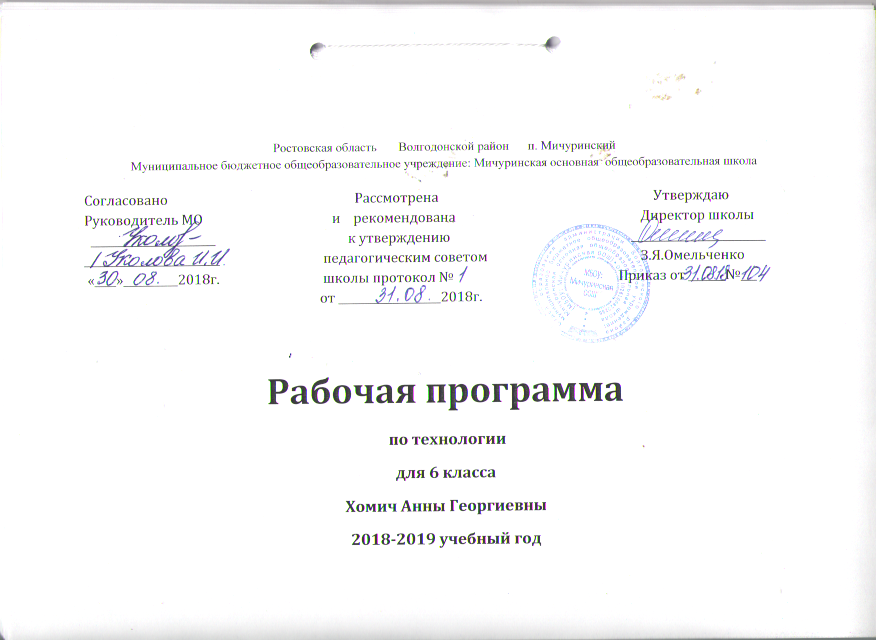 ПОЯСНИТЕЛЬНАЯ ЗАПИСКАРабочая программа составлена  в соответствии с требованиями Федерального государственного образовательного стандарта основного общего образования, примерной программы начального и основного общего образования «Технология», (М.: Просвещение, 2010):   авторской программой Н.В.Синица,П.С.Самородский «Технология» 5-8(9) классы: (М; Москва 2014г) федерального перечня учебников, рекомендованных или допущенных к использованию в образовательном процессе в образовательных учреждениях, базисного учебного плана  для  общеобразовательных организаций на 2018-2019 учебный год,  учебного плана МБОУ:Мичуринская ООШ  на текущий учебный год, в соответствии с требованиями к результатам основного общего образования.Данная рабочая программа составлена на основе программы по технологии «Технология: программа. 5–8 классы / авт.-сост. А. Т. Тищенко, Н. В. Синица. М. :Вентана-Граф, 2013. – 148 с.» и ориентирована на нормативные документы:- Федеральный закон «Об образовании в Российской Федерации» от 29.12.2012г №273 – ФЗ;- Письмо Министерства образования и науки РФ от 28.10 2015 № 08-1786 «О рабочих программах учебных предметов»;- Приказ Министерства образования и науки РФ от 31.12.2015  №1576 « О внесении изменений в действие федерального государственного образовательного стандарта начального общего образования» от 06.10.2009  №373 « Об утверждении и введении в действие федерального государственного образовательного стандарта начального общего образования»;- Приказ Министерства образования и науки Российской Федерации (Минобрнауки России) от 4 октября 2010 г. N 986 "Об утверждении федеральных требований к образовательным учреждениям в части минимальной оснащенности учебного процесса и оборудования учебных помещений";- Приказ Минобрнауки России от 31марта 2014 года № 253 «Об утверждении федеральных перечней учебников, рекомендованных (допущенных) к использованию в образовательном процессе в образовательных учреждениях, реализующих образовательные программы общего образования и имеющих государственную аккредитацию»; - Приказ Минобрнауки России от 05.07.2017 N 629 "О внесении изменений в федеральный перечень учебников, рекомендуемых к использованию при реализации имеющих государственную аккредитацию образовательных программ начального общего, основного общего, среднего общего образования, утвержденный приказом Министерства образования и науки Российской Федерации от 31 марта 2014 г. N 253";- Постановление Главного государственного санитарного врача РФ «Об утверждении СанПиН 2.4.2.2821-10 Санитарно-эпидемиологические требования к условиям и организации обучения в общеобразовательных учреждениях» от 29.12.2010 г. № 189 (зарегистрировано в Минюст России 03.03.2011, регистрационный номер 19993);-Федеральный базисный учебный план для образовательных учреждений РФ, реализующих программы общего образования, утвержденного приказом Минобразования России №1312 от 09.03.2004 г.;- Письмо Минобразования Ростовской области от 25.04.2018 №24/4.1-5705 «Примерный недельный учебный план общеобразовательных организаций Ростовской области на уровне начального общего (1-4), основного общего образования  в рамках федерального государственного образовательного стандарта (5-8), на уровне основного общего образования в рамках реализации БУП-2004 (9 класс);- Учебный план МБОУ: Мичуринская ООШ на 2018-2019 учебный год, № 104от 31.08.2018год;- Основная образовательная программа начального общего образования МБОУ: Мичуринская ООШ на 2018-2019 учебный год,  утвержденной приказом директора школы № 104от 31.08.2018год;- Устав школы (п.3) МБОУ: Мичуринская  ООШ Протокол №1 от 20.02.2017.Утвержден приказом Отдела образования администрации Волгодонского района приказ №65 от 21.02.2017;- Приложение 5.7 к Приказу №104 от 01.08.16г «О рабочих программах, учебных курсах, предметах, дисциплин»;- Учебно-методического комплекса УМК «Гармония»; -Положение МБОУ: Мичуринская ООШ приказ №193 от 30.12.2013 «О разработке и утверждении рабочих программ по учебным курсам и предметам; - Лицензия на право ведения образовательной деятельности: серия 61 № 001159 от 13.03.2012;- Свидетельство о государственной аккредитации: регистрационный №1665 от 17.04.2012 Серия – ОП №025593.ЦЕЛИ И ЗАДАЧИ ИЗУЧЕНИЯ УЧЕБНОГО ПРЕДМЕТА•  формирование представлений об используемых в современном производстве технологиях; •  формирование приемов ручного и механизированного труда с использованием инструментов, механизмов и машин, бытовой техники;•  развитие познавательных интересов, технического мышления, пространственного воображения, интеллектуальных, творческих способностей;•  воспитание трудолюбия, бережливости, аккуратности, ответственности за результат своей деятельности;•  воспитание уважительного отношения к людям различных профессий;•  формирование опыта учебно-исследовательской и проектной деятельности. ОБЩАЯ ХАРАКТЕРИСТИКА ПРЕДМЕТАРабочая программа составлена для учащихся 6 класса (ФГОС) основного общего образования МБОУ СОШ № 2 для неделимого класса. Содержание программы направлено на освоение учащимися знаний, умений и навыков на базовом уровне, что соответствует образовательной программе школы. Учебный курс построен с учетом индивидуальных способностей и потребностей учащихся, материальной базы образовательного учреждения. Особенностью программы является использование в обучении школьников информационных и коммуникационных технологий, позволяющих расширить кругозор обучающихся за счёт обращения к различным источникам информации, в том числе сети Интернет; применение при выполнении творческих проектов текстовых и графических редакторов, компьютерных программ, дающих возможность проектировать интерьер кухни, выполнять схемы для рукоделия, создавать электронные презентации.Обучение школьников технологии строится на основе освоения конкретных процессов преобразования и использования материалов, энергии, информации, объектов природной и социальной среды. С целью учета интересов и склонностей учащихся, возможностей образовательного учреждения, местных социально-экономических условий обязательный минимум содержания по технологии изучается в рамках двух направлений: «Индустриальные технологии», «Технологии ведения дома». Содержание программы предусматривает освоение материала по следующим сквозным образовательным линиям:•  культура, эргономика и эстетика труда;•  получение, обработка, хранение и использование технической и технологической информации;•  основы черчения, графики и дизайна;•  элементы домашней и прикладной экономики, предпринимательства;•  знакомство с миром профессий, выбор обучающимися жизненных, профессиональных планов;•  влияние технологических процессов на окружающую среду и здоровье человека;•  творческая, проектно-исследовательская деятельность;•  технологическая культура производства;•  история, перспективы и социальные последствия развития техники и технологии;•  распространённые технологии современного производства.ЦЕННОСТНЫЕ ОРИЕНТИРЫ СОДЕРЖАНИЯ
ПРЕДМЕТА «ТЕХНОЛОГИЯ»В результате обучения учащиеся овладеют:•  умениями ориентироваться в мире профессий, оценивать свои профессиональные интересы и склонности к изучаемым видам трудовой деятельности, составлять жизненные и профессиональные планы;•  навыками использования распространенных ручных инструментов и приборов, планирования бюджета домашнего хозяйства; культуры труда, уважительного отношения к труду и результатам труда.В результате изучения технологии ученик независимо от изучаемого блока или раздела получает возможность:познакомиться:•  с основными технологическими понятиями и характеристиками;•  назначением и технологическими свойствами материалов;•  назначением и устройством применяемых ручных инструментов, приспособлений, машин и оборудования;•  видами, приемами и последовательностью выполнения технологических операций, влиянием различных технологий обработки материалов и получения продукции на окружающую среду и здоровье человека;•  профессиями и специальностями, связанными с обработкой материалов, созданием изделий из них, получением продукции;•  значением здорового питания для сохранения своего здоровья;выполнять по установленным нормативам следующие трудовые операции и работы:•  рационально организовывать рабочее место;•  находить необходимую информацию в различных источниках;•  выбирать сырье, материалы, пищевые продукты, инструменты и оборудование для выполнения работ;•  конструировать, моделировать, изготавливать изделия;•  проводить разработку творческого проекта изготовления изделия или получения продукта с использованием освоенных технологий и доступных материалов;•  планировать работы с учетом имеющихся ресурсов и условий;•  распределять работу при коллективной деятельности;использовать приобретенные знания и умения в практической деятельности и повседневной жизни:•  для понимания ценности материальной культуры для жизни и развития человека;•  формирования эстетической среды бытия;•  развития творческих способностей и достижения высоких результатов преобразующей творческой деятельности человека;•  организации  индивидуальной  и  коллективной  трудовой  деятельности;•  изготовления изделий декоративно-прикладного искусства для оформления интерьера.При изучении предмета «Технология» в 6 классе используются связи данной дисциплины с другими предметами учебного плана:•  с алгеброй и геометрией – при проведении расчетных операций и графических построений; •  биологией – при изучении раздела «Кулинария»;•  физикой – при изучении свойств материалов; • историей и изобразительным искусством – при освоении технологий художественно-прикладной обработки материалов; •  информатикой – при использовании возможностей компьютера, в процессе работы в Интернете; •  ОБЖ – при освоении правил санитарии и гигиены, безопасных приемов труда.ОПИСАНИЕ МЕСТА УЧЕБНОГО ПРЕДМЕТА В УЧЕБНОМ ПЛАНЕ Учебный план образовательного учреждения МБОУ СОШ № 2 на этапе основного общего образования отводит 70 учебных часов для обязательного изучения предмета «Технология» в 6 классе образовательной области «Технология», из расчета 2 ч в неделю.Планируемые результаты освоения учебного предмета.Личностные результаты освоения учащимися предмета «Технология» в основной школе:- формирование целостного мировоззрения, соответствующего современному уровню развития науки и общественной практике; проявление познавательной активности в области предметной технологической деятельности; - формирование ответственного отношения к учению, готовности и способности учащихся к саморазвитию и самообразованию на основе мотивации к обучению и познанию; овладение элементами организации умственного и физического труда;- самооценка умственных и физических способностей;- развитие трудолюбия и отвесности за результаты своей деятельности;- формирование коммуникативной компетентности в общении и сотрудничестве со сверстниками, умение общаться при коллективном выполнении работ или проектов с учетом общности интересов и возможности членов трудового коллектива;- проявление технико-технологического и экономического мышления при организации своей деятельности;- формирование основ экологической культуры, соответствующей современному уровню экологического мышления; бережное отношение к природным и хозяйственным ресурсам;- развитие эстетического сознания через освоение художественного наследия народов Росси и мира, творческой деятельности эстетического характера; формирование индивидуально-личностных позиций учащихся;Метапредметные результаты освоения учащимися предмета «Технологи» в основной школе:- самостоятельное определение цели своего обучения, постановка и формулировка для себя новых задач в учебе и познавательной деятельности;- алгоритмизированное планирование процесса познавательно-трудовой деятельности;-  поиск новых решений возникшей технической или организационной проблемы;-  самостоятельная организация и выполнения различных творческих работ по созданию изделий и продуктов;- проявление инновационного подхода к решению учебных и практических задач в процессе моделирования изделия или технологического процесса;-  планирование и регуляция своей деятельности;  отражение в устной или письменной форме результатов своей деятельности;- формирование и развитие компетентности в области использования информационно коммуникационных технологий (ИКТ); выбор для решения познавательных и коммуникативных задач различных источников информации, включая энциклопедии, словари, интернет ресурсы и других базы данных;- организация учебного сотрудничества и совместной деятельности с учителем и сверстниками; согласование и координация совместной познавательно-трудовой деятельности с другими ее участниками; объективное оценивание вклада своей познавательно-трудовой деятельности в решение общих задач коллектива;- оценивание правильности выполнения учебной задачи, собственных возможностей ее решения; диагностика результатов познавательно-трудовой деятельности  по принятым критериям и показателям; обоснование путей и средств устранения ошибок  выполняемых технологических процессов;- соблюдение норм и правил безопасности познавательно-трудовой деятельности и созидательного труда;  - оценивание своей познавательно-трудовой деятельности с точки зрения нравственных, правовых норм, эстетических ценностей по принятым в обществе и коллективе требованиям и принципам;- формирование и развитие экологического мышления; умение применять его в познавательной, коммуникативной, социальной практике.Предметные результаты освоение учащимися предмета «Технология» в основной школе:в познавательной сфере- осознание роли  сущности технологической культуре и культуры труда; классификация видов и назначения методов получения и преобразования материалов,  информации, природных объектов; ориентация в имеющихся и возможных средствах и технологиях создания объектов труда; - практическое освоение учащимися основ проектно-исследовательской деятельности;  - уяснение социальных и экологических последствий развития технологий; распознавание видов, назначения материалов, инструментов и оборудования, применяемого в технологических процессах; оценка технологических свойств сырья, материалов и областей их применения;- развитие умений применять технологии представления, преобразования и использования информации  ИКТ в современном производстве; рациональное использование учебной  и дополнительной технической и технологической информации для проектирования и создания объектов труда;- овладения средствами и формами графического отображения объектов; методами чтения технологической и инструктивной информации;- формирование умений устанавливать взаимосвязь знаний по разным учебным предметам для решения прикладных учебных задач;  применение элементов экономии при обосновании технологий и проектов;- овладение алгоритмами и методами решения организационных и технико-технологических задач; элементами научной организации труда;в трудовой сфере- планирование технологического процесса и процесса труда; подбор материалов с учетом характера объекта труда и технологии; подбор инструментов, приспособлений и оборудования с учетом требований технологии;- овладение методами учебно-исследовательской и проектной деятельности, решения творческих задач, моделирования, конструирования; проектирование последовательности операций и составление операционной карты работ;- выполнение технологических операций с соблюдением установленных норм, стандартов, ограничений; соблюдение трудовой и технологической дисциплины, норм и правил безопасного труда, пожарной безопасности, правил санитарии и гигиены;- выбор средств и видов представления технологической информации в соответствии с коммуникативной задачей, сферой и ситуацией общения;- контроль промежуточных и конечных результатов труда по установленным критериям и показателям с использованием контрольных и измерительных инструментов; выявление допущенных ошибок в процессе труда и обоснование способов их исправления;-документирование результатов труда и проектной деятельности; расчет себестоимости продукта труда; примерная экономическая оценка возможной прибыли с учетом сложившейся ситуации на рынке товаров и услуг;в мотивационной сфере  - оценивание своей способности к труду в конкретной предметной деятельности, осознание ответственности за качество результатов труда;  - согласование своих  потребностей и требований с потребностями и требованиями других участников познавательно-трудовой деятельности;  - формирование представлений о мире профессий;   - стремление к экономии и бережливости в расходовании времени, материалов, денежных средств, труда; наличие экологической культуры при обосновании объекта труда и выполнении работ;  в эстетической сфере   - овладение методами эстетического оформления изделий, обеспечения сохранности продуктов труда, дизайнерского проектирования изделий; разработка варианта рекламы выполненного объекта или результата труда;  - рациональное и эстетическое оснащение рабочего места с учетом требований эргономики и элементов научной организации труда;  - умение выражать себя в доступных видах и формах художественно-прикладного творчества, художественное оформление объекта труда и оптимальное планирование работ;  - рациональный выбор рабочего костюма и опрятность рабочей одежды;  - участие в оформлении класса и школы, озеленении пришкольного участка; стремление внести красоту в домашний быт;  в коммуникативной сфере  - практическое освоение умений устанавливать и поддерживать необходимые контакты с другими людьми; удовлетворительно владеть нормами и техникой общения;    - установление рабочих отношений в группе для выполнения практической работы или проекта, эффективное сотрудничество и способствование эффективной кооперации; интегрирование в группу сверстников и построение продуктивного взаимодействия со сверстниками и учителями;  - сравнение разных точек зрения перед принятием решения и осуществлением выбора; аргументирование своей точки зрения, отстаивание в споре своей позиции невраждебным для оппонентов образом;  - адекватное использование речевых средств для решения различных коммуникативных задач; овладение устной и письменной речью;   публичная презентация и защита проекта изделия;  в физиолого-психологической сфере    - развитие моторики и координации движений рук при работе с ручными инструментами и выполнении операций с помощью машин и механизмов; достижение необходимой точности движений при выполнении различных технологических операций;  - соблюдение необходимой величины усилий, прилагаемых к инструментам, с учетом технологических требований;  - сочетание образного и логического мышления в проектной деятельности.Рабочая программа составлена с учётом психолого-педагогических особенностей развития детей  данного возраста, гентерной специфики учащихся класса. Каждый раздел программы включает в себя основные теоретические сведения, практические работы и рекомендуемые проекты. Основной формой обучения является учебно-практическая деятельность учащихся. Формы организации учебного процесса:– сбалансированное соединение традиционных и новых методов обучения, форм уроков: комбинированных, обобщающих уроков; а также нетрадиционных форм уроков: интегрированных, практических занятий, уроков проектной деятельности и др.;– используется фронтальная, групповая, индивидуальная работа, работа в парах; осуществляется взаимосвязь коллективной (аудиторной) и самостоятельной работы обучающихся.Формы и средства контроля (система контролирующих материалов для оценки освоения школьниками планируемого содержания).Текущий и итоговый контроль осуществляется в форме тестов, практических и лабораторно-практических работ, творческих проектов. В программе предусмотрено 16 часов для осуществления проектной деятельности обучающихся. На защиту итогового проекта обучающихся 6 класса в программе предусмотрено 2 часа.СОДЕРЖАНИЕ УЧЕБНОГО ПРЕДМЕТАРаздел «Технологии домашнего хозяйства» Интерьер жилого дома Теоретические сведения. Понятие о жилом помещении: жилой дом, квартира, комната, многоквартирный дом. Зонирование пространства жилого дома. Организация зон приготовления и приёма пищи, отдыха и общения членов семьи, приёма гостей,зоны сна, санитарно-гигиенической зоны. Зонирование комнаты подростка.Понятие о композиции в интерьере. Интерьер жилого дома. Современные стили в интерьере. Использование современных материалов и подбор цветового решения в отделке квартиры. Виды отделки потолка, стен, пола. Декоративное оформление интерьера. Применение текстиля в интерьере. Основные виды занавесей для окон.Лабораторно-практические и практические работы.Выполнение электронной презентации «Декоративное оформление интерьера». Разработка плана жилого дома. Подбор современных материалов для отделки потолка, стен, пола. Изготовление макета оформления окон.Комнатные растения в интерьере Теоретические сведения. Понятие о фито дизайне как искусстве оформления интерьера, создания композиций с использованием растений. Роль комнатных растений в интерьере. Приёмы размещения комнатных растений в интерьере: одиночныерастения, композиция из горшечных растений, комнатный садик, террариум.Требования растений к окружающим условиям. Светолюбивые, теневыносливые и тенелюбивые растения. Разновидности комнатных растений: декоративнолистные, декоративно цветущие комнатные, декоративно цветущие горшечные, кактусы и суккуленты. Виды растений по внешним данным: злаковидные, растения с прямостоячими стеблями, лианы и ампельные растения, розеточные, шарообразные и кустистые растения.Технологии выращивания комнатных растений. Влияние растений на микроклимат помещения. Правила ухода за комнатными растениями. Пересадка и перевалка комнатного растения. Технологии выращивания цветов без почвы: гидропоника, на субстратах, аэропоника. Профессия садовник.Лабораторно-практические и практические работы. Перевалка (пересадка) комнатных растений. Уход за растениями в кабинете технологии, классной комнате, холлах школы. Раздел «Кулинария» Блюда из рыбы и нерыбных продуктов моряТеоретические сведения. Пищевая ценность рыбы и нерыбных продуктов моря. Содержание в них белков, жиров, углеводов, витаминов. Виды рыбы и нерыбных продуктов моря, продуктов из них. Маркировка консервов. Признаки доброкачественности рыбы. Условия и сроки хранения рыбной продукции. Оттаивание мороженой рыбы. Вымачивание солёной рыбы. Разделка рыбы. Санитарные требования при обработке рыбы. Тепловая обработка рыбы. Технология приготовления блюд из рыбы и нерыбных продуктов моря. Подача готовых блюд. Требования к качеству готовых блюд.Лабораторно-практические и практические работы. Определение свежести рыбы. Приготовление блюда из рыбы. Определение качества термической обработки рыбных блюд. Приготовление блюд из морепродуктов.Блюда из мяса Теоретические сведения. Значение мясных блюд в питании. Виды мяса и субпродуктов. Признаки доброкачественности мяса. Органолептические методы определения доброкачественности мяса. Условия и сроки хранения мясной продукции. Оттаивание мороженого мяса. Подготовка мяса к тепловой обработке. Санитарные требования при обработке мяса. Оборудование и инвентарь, применяемые при механической и тепловой обработке мяса. Виды тепловой обработки мяса. Определение качества термической обработки мясных блюд. Технология приготовления блюд из мяса. Подача к столу. Гарниры к мясным блюдам.Лабораторно-практические и практические работы. Определение доброкачественности мяса и мясных продуктов. Приготовление блюда из мяса.Заправочные супыТеоретические сведения. Значение супов в рационе питания. Технология приготовления бульонов, используемых при приготовлении заправочных супов.Виды заправочных супов. Технология приготовления щей, борща, рассольника, солянки, овощных супов и супов с крупами и мучными изделиями. Оценка готового блюда. Оформление готового супа и подача к столу.Лабораторно-практические и практические работы.Приготовление заправочного супа.Приготовление обеда. Сервировка стола к обедуТеоретические сведения. Меню обеда. Сервировка стола к обеду. Набор столового белья, приборов и посуды для обеда. Подача блюд. Правила поведения за столом и пользования столовыми приборами.Лабораторно-практические и практические работы. Составление меню обеда. Приготовление обеда. Сервировка стола к обеду. Определение калорийности блюд.Раздел «Создание изделий из текстильных  материалов» Свойства текстильных материалов Теоретические сведения. Классификация текстильных химических волокон. Способы их получения. Виды и свойства искусственных и синтетических тканей. Виды нетканых материалов из химических волокон. Профессия оператор в производствехимических волокон.Лабораторно-практические и практические работы. Изучение свойств текстильных материалов из химических волокон.Конструирование швейных изделий Теоретические сведения. Понятие о плечевой одежде. Понятие об одежде с цельнокроеным и втачным рукавом. Определение размеров фигуры человека. Снятие мерок для изготовления плечевой одежды. Построение чертежа основы плечевого изделия с цельнокроеным рукавом.Лабораторно-практические и практические работы. Изготовление выкроек для образцов ручных и машинных работ. Снятие мерок и построение чертежа швейного изделия с цельнокроеным рукавом в натуральную величину (проектное  изделие).Моделирование швейных изделий Теоретические сведения. Понятие о моделировании одежды. Моделирование формы выреза горловины. Моделирование плечевой одежды с застёжкой на пуговицах. Моделирование отрезной плечевой одежды. Приёмы изготовления выкроек дополнительных деталей изделия: подкройной обтачки горловины спинки, подкройной обтачки горловины переда, подборта. Подготовка выкройки к раскрою. Профессия художник по костюму.Лабораторно-практические и практические работы. Моделирование выкройки проектного изделия. Подготовка выкройки проектного изделия к раскрою.Швейная машина Теоретические сведения. Устройство машинной иглы. Неполадки в работе швейной машины, связанные с неправильной установкой иглы, её поломкой. Замена машинной иглы. Неполадки в работе швейной машины, связанные с неправильным натяжением ниток. Дефекты машинной строчки: петляние сверху и снизу, слабая и стянутая строчка. Приспособления к швейным машинам. Назначение и правила использования регулятора натяжения верхней нитки. Обмётывание петель и пришивание пуговицы с помощью швейной машины. Подготовка выкройки к раскрою.Лабораторно-практические и практические работы. Устранение дефектов машинной строчки. Применение приспособлений к швейной машине. Выполнение прорезных петель. Пришивание пуговицы.Технология изготовления швейных изделий Теоретические сведения. Технология изготовления плечевого швейного изделия с цельнокроеным рукавом. Последовательность подготовки ткани к раскрою. Правила раскладки выкроек на ткани. Правила раскроя. Выкраивание деталей из прокладки. Критерии качества кроя. Правила безопасной работыс иголками и булавками.Понятие о дублировании деталей кроя. Технология соединения детали с клеевой прокладкой. Правила безопасной работы с утюгом. Способы переноса линий выкройки на детали кроя с помощью прямых копировальных стежков. Основные операции при ручных работах:  временное соединение мелкой детали с крупной — примётывание; временное ни-точное закрепление стачанных и вывернутых краёв — вымётывание.Основные машинные операции: присоединение мелкой детали к крупной — притачивание; соединение деталей по контуру с последующим вывёртыванием — обтачивание. Обработка припусков шва перед вывёртыванием.Классификация машинных швов: соединительные (стачной взаутюжку и стачной вразутюжку). Обработка мелких деталей швейного изделия обтачным швом — мягкого пояса, бретелей. Подготовка и проведение примерки плечевой одежды с цельнокроеным рукавом. Устранение дефектов после примерки. Последовательность изготовления плечевой одежды с цельнокроеным рукавом. Технология обработки среднего шва с застежкой и разрезом, плечевых швов, нижних срезов рукавов. Обработка срезов подкройной обтачкой с расположением её на изнаночной или лицевой стороне изделия. Обработка застёжки подбортом. Обработка боковых швов. Соединение лифа с юбкой. Обработка нижнего среза изделия. Обработка разреза в шве. Окончательная отделка изделия. Профессия технолог-конструктор.Лабораторно-практические и практические работы. Раскрой швейного изделия.Дублирование деталей клеевой прокладкой. Изготовление образцов ручных и машинных работ. Обработка мелких деталей проектного изделия. Подготовка изделия к примерке. Проведение примерки проектного изделия. Обработка среднего шва спинки, плечевых и нижних срезов рукавов; горловины и застёжки проектного изделия; боковых срезов и отрезного изделия; нижнего среза изделия. Окончательная обработка изделия.Раздел «Художественные ремёсла»Вязание крючком Теоретические сведения. Краткие сведения из истории старинного рукоделия — вязания. Вязаные изделия в современной моде. Материалы и инструменты для вязания. Виды крючков и спиц. Правила подбора инструментов в зависимости от вида изделия и толщины нити. Организация рабочего места при вязании. Расчёт количества петель для изделия. Отпаривание и сборка готового изделия. Основные виды петель при вязании крючком. Условные обозначения, применяемые при вязании крючком. Вязание полотна: начало вязания, вязание рядами, основные способы вывязывания петель, закрепление вязания. Вязание по кругу: основное кольцо, способы вязания по кругу.Лабораторно-практические и практические работы. Вывязывание полотна из столбиков с накидом несколькими способами. Выполнение плотного вязания по кругу.Раздел «Технологии ручной обработки древесины и древесных материалов» Заготовка древесины. Свойства древесины. Пороки древесины. Профессии, связанные с производством древесины, древесных материалов и восстановлением лесных массивов. Сборочные чертежи, спецификация. Технологические карты. Соединение брусков из древесины. Изготовление цилиндрических и конических деталей ручным инструментом. Отделка деталей и изделий окрашиванием. Контроль качества изделий, выявление дефектов, их устранение. Правила безопасного труда.Раздел «Технологии машинной обработки древесины и древесных материалов»Токарный станок для обработки древесины: устройство, оснастка, инструменты, приёмы работы. Контроль качества деталей. Профессии, связанные с производством и обработкой древесины и древесных материалов. Правила безопасного труда при работе на токарном станке.Раздел «Технологии ручной обработки металлов и искусственных материалов»Свойства чёрных и цветных металлов. Свойства искусственных материалов. Сортовой прокат. Чтение сборочных чертежей. Измерение размеров деталей с помощью штангенциркуля. Технологические операции обработки металлов ручными инструментами: резание, рубка, опиливание, отделка; инструменты и приспособления для данных операций. Профессии, связанные с обработкой металловРаздел «Технологии творческой  и опытнической деятельности» Теоретические сведения. Цель и задачи проектной деятельности в 6 классе. Составные части годового творческого проекта шестиклассников.Практические работы. Составление портфолио и разработка электронной презентации. Презентация и защита творческого проекта. Этапы проектирования и конструирования. Применение ПК при проектировании изделий. Технические и технологические задачи
при проектировании изделия, возможные пути их решения (выбор материалов, рациональной конструкции, инструментов и технологий, порядка сборки, вариантов отделки). Основные виды проектной документации. Правила безопасного труда при выполнении творческих проектовВарианты творческих проектов: Творческий проект по разделу «Интерьер жилого дома».Творческий проект по разделу «Кулинария».Творческий проект по разделу «Художественные ремёсла».Итоговый творческий проект (по выбору обучающихсяКалендарно - тематическое планирование. Технология 6 классаМатериально-техническое обеспечения 1. Технология: 6 класс : учебник для учащихся общеобразовательных учреждений. ФГОС. / Н.В.Синица, П.С.Самородский, В. Д. Симоненко, О.В.Яковенко. – 3-е изд., перераб. - М. : Вентана-Граф, 2014, - 208 с.: ил. ISBN 978-5-360-04682-02. Примерная программа начального и основного общего образования «Технология», (М.: Просвещение, 2010):авторская программа Н.В.Синица,П.С.Самородский «Технология» 5-8(9) классы: (М; Москва 2014г)3.Технология 5-8 классы рабочие программы по учебникам под ред.В.Д. Симоненко. Модифицированный вариант для неделимых классов/ авт.-сост. Н.П.Литвиненко, О.А.Чельцова, Т.А.Подмаркова. – Волгоград: Учитель, 2011 г.4.  Технология: программа: 5-8 классы, А. Т. Тищенко, Н.В.Синица, М.: «Вентана-Граф», система «Алгоритм успеха» 2014 г. ФГОС. – 144с. ISBN 978-5-360-04648-69. Данилюк А.Я.,  Кондаков А.М., Тишков В.А. Концепция духовно-нравственного развития и воспитания личности гражданина России. Издательство Москва «Просвещение», 2009г. 1. Технология: 6 класс : учебник для учащихся общеобразовательных учреждений. ФГОС. / Н.В.Синица, П.С.Самородский, В. Д. Симоненко, О.В.Яковенко. – 3-е изд., перераб. - М. : Вентана-Граф, 2014, - 208 с.: ил. ISBN 978-5-360-04682-02. 2. Еременко Т.И., Заболуева Е.С. Художественная обработка материалов: технология ручной вышивки/книга для учащихся. – М.: Просвещение, 2000. - 160с.3. Еременко Т.И. Альбом узоров для вышивки. – М.: ОЛМА-ПРЕСС, 2001. – 127с.4 .  Максимова М.В. Азбука вязания. – М.: Изд-во Эксмо, 2005. – 216с.5. Максимова М.В., Кузьмина М.А. Лоскутики. – М.: ЭКСМО, 2003. 110с.6. Максимова М.В., Кузьмина М.А. Лоскутные подушки и одеяла. – М.: ЭКСМО-ПРЕСС, 2001. – 96с.7. Максимова М.В., Кузьмина М.А. Вышивка: первые шаги. – М.: ЭКСМО, 2000. – 96с.8. Материаловедение швейного производства. – Ростов н/Д:Феникс, 2001. – 416с.9. Я познаю мир: Русский народ: традиции и обычаи. Энциклопедия /С.В. Истомин – М.: ООО «Изд-во АСТ», 2007.- 383с.Дополнительная литература для обучающихся.1.Шитьё и рукоделие. Энциклопедия, Москва, научное издательство «Большая российская энциклопедия», 1994г.2.Энциклопедия этикета. Правила поведения в обществе и дома, Москва «Россия молодая» 1996г.3.Симоненко В.Д. «Основы домашней экономики», Брянск НПК, 1995г4.Симоненко В.Д. «Профессиональное самоопределение школьников», Брянск НПК, 1995гГрафик контрольных работ№п/пТема урокаДата проведенияДата проведенияОсновные виды учебной деятельности№п/пТема урокапланфактОсновные виды учебной деятельностиВводный урок (1ч)Вводный урок (1ч)Вводный урок (1ч)Вводный урок (1ч)Вводный урок (1ч)1Вводный урок. Первичный инструктаж по ТБ.(1)05.09.2018Ознакомиться с содержанием и задачами курса «Технология»;Научатся контролировать свои действия по точному и оперативному ориентированию в учебнике;принимать учебную задачу; планировать алгоритм действий по организации своего рабочего места с установкой на функциональность, удобство, рациональность и безопасность в размещении и применении необходимых на уроке технологии принадлежностей и материалов. Соблюдать правила безопасности труда. Осваивать задачи курса технология.Научатся слушать учителя и одноклассников, инициативно сотрудничать в поиске и сборе информации, отвечать на вопросы, делать выводы.Интерьер жилого дома (3 ч )Интерьер жилого дома (3 ч )Интерьер жилого дома (3 ч )Интерьер жилого дома (3 ч )Интерьер жилого дома (3 ч )2Интерьер жилого дома.(1)07.09.2018Находить и представлять информацию об устройстве современного жилого дома, квартиры, комнаты. Делать планировку комнаты подростка с помощью шаблонов и ПК. Выполнять эскизы с целью подбора материалов и цветового решения комнаты. Изучить  эргономические, санитарно-гигиенические, эстетические требования к интерьеру. Изучать виды занавесей для окон и выполнять макет оформления окон.Практическая работа №1 «Декоративное оформление интерьера»Выполнять электронную презентацию по одной из тем: «Виды штор», «Стили оформления интерьера»3-4Комнатные растения в интерьере.(2)Административная контрольная работа12.09.201814.09.2018Ознакомиться с элементами декоративного оформления комнатными растениями.Находить и представлять информацию о приёмах размещения комнатных растений, об их происхождении. Понимать значение понятий, связанных с уходом за растениями. Ознакомиться с информацией выращивания комнатных растений.Изучить  технологию перевалки (пересадки) комнатных растений. Знакомиться с профессией садовникОсуществлять поиск информации из разных источников.Технологии  творческой и опытнической деятельности. Творческий проект «Растения в интерьере жилого дома» (2ч)Технологии  творческой и опытнической деятельности. Творческий проект «Растения в интерьере жилого дома» (2ч)Технологии  творческой и опытнической деятельности. Творческий проект «Растения в интерьере жилого дома» (2ч)Технологии  творческой и опытнической деятельности. Творческий проект «Растения в интерьере жилого дома» (2ч)Технологии  творческой и опытнической деятельности. Творческий проект «Растения в интерьере жилого дома» (2ч)5 - 6Творческий проект «Растения в интерьере жилого дома»(2)19.09.201821.09.2018Знакомиться с примерами творческих проектов шестиклассников. Повторить  этапы выполнения проекта. Определять цель и задачи проектной деятельности.Выбирать и обосновывать тему будущего проекта. Анализировать обоснование выбора проекта. Подготовить  поисковый (подготовительный), технологический этапы Выполнять  эскизную разработку.  Получить дополнительные  сведения в литературе и Интернете.Создавать технологическую карту в соответствии последовательности выполнения проекта. Выполнять проект  по разделу «Растения в интерьере жилого дома».Оформлять портфолио и пояснительную записку к творческому проекту.Подготавливать электронную презентацию проекта.Проработать доклад к защите творческого проекта.Обосновать расчет затрат при выполнении проекта.Обосновывать экологические проблемы. Осуществлять самоконтроль и оценку качества мини проекта..Защищать творческий проектАнализировать ошибкиКулинария (8ч)Кулинария (8ч)Кулинария (8ч)Кулинария (8ч)Кулинария (8ч)7 - 8Рыба и нерыбные продукты моря.(2)26.09.201828.09.2018Организовывать рабочее место. Овладевать навыками личной гигиены при приготовлении пищи.   Подбирать инструменты и приспособления для механической и кулинарной обработки рыбы.Изучать технологию  первичной обработки  рыбыОпределять свежесть рыбы органолептическими методами. Определять срок годности рыбных консервов и их маркировка. Планировать последовательность технологических операций по приготовлению рыбных блюд. Оттаивать и выполнять механическую кулинарную обработку свежемороженой рыбы. Выполнять механическую обработку чешуйчатой рыбы. Разделывать солёную рыбу. Осваивать безопасные приёмы труда.Изучить виды тепловой обработки рыбы, технологии приготовления. Изучить ассортимент нерыбных продуктов моря и технологии приготовления блюд из них.Научиться  определять степень готовности рыбных блюд.Знакомиться с профессией повар. Находить и представлять информацию о блюдах из рыбы и морепродуктовЛабораторная работа №1 «Определение свежести рыбы»Требования к качеству готовых блюд.Практическая работа № 3 «Приготовление блюда из рыбы»Подобрать рецепты блюд, отвечающие принципам рационального питания.9 - 10Мясо. Блюда из мяса(2)03.10.201805.10.2018Изучать виды мяса и мясных продуктов, технологию первичной обработки.Определять качество мяса органолептическими методами. Подбирать инструменты и приспособления для механической и кулинарной обработки мяса.Лабораторная работа №3 «Определение доброкачественности мяса и мясных продуктов» Осваивать механическую кулинарную обработку мяса.Изучать технологии приготовления блюд из мяса: варки, жарки, тушения, запекания, изделий из рубленного мяса, требования к качеству готовых блюд. Соблюдать последовательность приготовления блюда по инструкционной карте. Отработать безопасные приёмы труда.  Овладевать навыками деловых, уважительных, культурных отношений со всеми членами бригады    Находить и предъявлять  информацию  о значении и происхождении мясных блюд.11 - 12Технология приготовления первых блюд. (2)10.10.201812.10.2018Изучить классификацию супов, технологию приготовления первых блюд.  Соблюдать правила безопасной работы с горячими жидкостями.Освоить технологию приготовления заправочного супа.Практическая работа №7 «Приготовление заправочного супа»Осуществлять поиск информации из разных источников об истории приготовления знаменитых во всем мире супов.13 - 14Этикет. Сервировка стола к обеду. Тест(2)17.10.201819.10.2018Изучать привила сервировки стола к обеду, основные правила этикета.Подбирать столовое бельё для сервировки стола к обеду. Подбирать столовые приборы и посуду для обеда.Составлять меню обеда. Рассчитывать количество и стоимость продуктов для приготовления обеда. Выполнять сервировку стола к обеду, овладевая навыками эстетического оформления столаСкладывать салфетки.Практическая работа №8 «Приготовление обеда. Сервировка стола к обеду»Участвовать в творческой деятельности эстетического характера.Осуществлять поиск информации из разных источников об истории сервировки стола.Технологии  творческой и опытнической деятельности. Творческий проект «Приготовление воскресного семейного обеда»  (4ч)Технологии  творческой и опытнической деятельности. Творческий проект «Приготовление воскресного семейного обеда»  (4ч)Технологии  творческой и опытнической деятельности. Творческий проект «Приготовление воскресного семейного обеда»  (4ч)Технологии  творческой и опытнической деятельности. Творческий проект «Приготовление воскресного семейного обеда»  (4ч)Технологии  творческой и опытнической деятельности. Творческий проект «Приготовление воскресного семейного обеда»  (4ч)15 -16Творческий проект «Воскресный семейный обед»(2)24.10.201826.10.2018Знакомиться с примерами творческих проектов предшественников  Обсуждать примеры проблемных ситуаций.Определять цель и задачи проектной деятельности.Провести исследовательскую работу по теме.Анализировать обоснование выбора проекта. Выполняют поисковый (подготовительный), технологический этапы Выполнять  эскизную разработку «Сервировки стола к обеду» Получить дополнительные  сведения в литературе и Интернете.Создавать технологическую карту в соответствии последовательности выполнения проекта. Выполнять проект  по разделу «Сервировка стола к обеду».Оформлять портфолио и пояснительную записку к творческому проекту.Подготавливать электронную презентацию проекта.Проработать доклад к защите творческого проекта.17 - 18Презентация проекта «Воскресный семейный обед»(2)07.11.201809.11.2018Выполняют заключительный этап проекта. Обосновать расчет расхода продуктов.Осуществлять самоконтроль и оценку качества мини проекта.Защищать творческий проектАнализировать ошибкиМатериаловедение (2ч)Материаловедение (2ч)Материаловедение (2ч)Материаловедение (2ч)Материаловедение (2ч)19-20Текстильные материалы из химических волокон.(2)14.11.201816.11.2018Изучать производство нетканых и  текстильных материалов из химических волокон, виды и свойства тканей из них.Находить и представлять информацию о современных материалах из химических волокони об их применении в текстиле.Ознакомиться с   характеристиками различных видов волокон и тканей по  коллекциям. Лабораторная работа №5 «Изучение свойств текстильных материалов из химических волокон»Составлять коллекции тканей и нетканых материалов из химических волокон. Исследовать свойства текстильных материалов из химических волокон. Подбирать ткань по волокнистому составу для различных швейных изделий. Оформлять результаты исследований.Знакомиться с профессией оператор на производстве химических волокон Оформлять результаты исследований.Конструирование швейных изделий (2ч)Конструирование швейных изделий (2ч)Конструирование швейных изделий (2ч)Конструирование швейных изделий (2ч)Конструирование швейных изделий (2ч)21-22Конструирование плечевой одежды.(2) 21.11.201823.11.2018Анализировать особенности фигуры человека различных типов.Изучать правила снятия мерок с фигуры человека и записывать результаты измерений.Рассчитывать по формулам отдельные элементы чертежей швейных изделий.Находить и представлять информацию об истории швейных изделий Практическая работа №9 «Снятие мерок» построение чертежа Строить чертёж основы плечевого изделия  в масштабе 1:4 и в натуральную величину с цельнокроеным рукавом по своим меркам. Практическая работа «Построение чертежа швейного изделия с цельнокроеным рукавом»Рассчитывать количество ткани на изделие.Находить и представлять информацию значения слова «туника».Знакомиться с профессией закройщика.Моделирование швейных изделий (2ч)Моделирование швейных изделий (2ч)Моделирование швейных изделий (2ч)Моделирование швейных изделий (2ч)Моделирование швейных изделий (2ч)23-24Моделирование плевой одежды.(2) 28.11.201830.11.2018Изучать приёмы моделирования плечевой одежды с застёжкой на пуговицах. Изучать приёмы моделирования отрезной плечевой одежды. Моделировать проектное швейное изделие. Изготовлять выкройки дополнительных деталей изделия: подкройных обтачек 
и т. д. Готовить выкройку проектного изделия к раскрою. Знакомиться с профессией технолог-конструктор швейного производства, художник по костюмам.Соблюдать правила безопасной работы с ножницами.Практическая работа №10 «Моделирование и подготовка выкроек к раскрою»Выполнять эскиз проектного изделия. Изучать приёмы моделирования формы выреза горловины.Машиноведение (2 ч)Машиноведение (2 ч)Машиноведение (2 ч)Машиноведение (2 ч)Машиноведение (2 ч)25-26Работа на швейной машине. Тест(2)05.12.201807.12.2018Изучать основные узлы швейной машины с электрическим приводом. Изучать устройство машинной иглы. Выполнять замену машинной иглы. Определять вид дефекта строчки по её виду. Изучать устройство регулятора натяжения верхней нитки. Подготавливать швейную машину к работе. Выполнять регулирование качества зигзагообразной и прямой строчек с помощью регулятора натяжения верхней нитки.Практическая работа №14 «Устранение дефектов машинной строчки»Ознакомиться с приспособлениями к швейной машине.Выполнять обмётывание петли на швейной машине. Пришивать пуговицу с помощью швейной машины. Овладевать безопасными приёмами работы на швейной машине. Находить и предъявлять информацию о фурнитуре для одежды, об истории пуговицПрактическая работа №15 «Применение приспособлений к швейной машине»Находить и предъявлять информацию об истории возникновения пуговиц.Чисть и смазывать швейную машину.Технология изготовления швейных изделий  (10 ч).Технология изготовления швейных изделий  (10 ч).Технология изготовления швейных изделий  (10 ч).Технология изготовления швейных изделий  (10 ч).Технология изготовления швейных изделий  (10 ч).27-28Раскрой плечевой одежды.(2) 12.12.201814.12.2018Выполнять экономную раскладку выкроек на ткани, обмеловку с учетом припусков на швы и направления долевой нити.Изучить технологическую последовательность подготовки ткани к раскрою.Выкраивать детали швейного изделия из ткани и прокладки. Практическая работа №11 «Раскрой швейного изделия»Освоить технологию дублирования деталей.Дублировать детали кроя клеевой прокладкой.Практическая работа №12«Дублирование деталей клеевой прокладкой»Выполнять правила безопасной работы утюгом.Изучить правила переноса линий выкройки на детали кроя, технологии выполнения операцийПрактическая работа №13 «Изготовление образцов ручных швов» Изготавливать образцы ручных работ: перенос линий выкройки на детали кроя с помощью прямых копировальных стежков; примётывание; вымётывание. Соблюдать требования к выполнению ручных работ.Иметь представление о технологе-конструкторе. Находить  и представлять информацию о видах клеевых прокладок. 29-30Подготовка и проведение примерки изделия(2)  19.12.201821.12.2018Изучить последовательность подготовки и проведения примерки изделия, технологии обработки мелких деталей.  Практическая работа №17 «Обработка мелких деталей»Практическая работа №18 «Примерка изделия»Проводить примерку  изделия.  Устранять дефекты после примерки. Обрабатывать  изделие по индивидуальному плану. Осуществлять самоконтроль и оценку качества  изделия, анализировать ошибки. Находить и представлять информацию об истории швейных изделий, одежды. Овладевать безопасными приёмами труда.  Соблюдать технологическую последовательность при обработке деталей кроя.31-32Технология обработки основных швов. (2)26.12.201828.12.2018 Изучить технологии обработки среднего шва с застёжкой и разрезом,  плечевых швов,  нижних срезов рукавов.Соблюдать технологическую последовательность и требования к выполнению операций по обработке  срезов. Изучать технологию обработки боковых срезовПрактическая работа №19 «Обработка срезов шва спинки, плечевых, боковых и нижних срезов рукавов»Осуществлять самоконтроль. Соблюдать безопасные приемы труда.33-34Технология обработки срезов подкройной обтачкой. (2)09.01.201911.01.2019Изучать технологию обработки срезов покройной обтачкой с расположением её на лицевой и изнаночной стороне, обработки застёжки подбортом. Практическая работа №20 «Обработка горловины и застёжки проектного изделия»Соблюдать технологическую последовательность и требования к выполнению операций. Осуществлять самоконтроль. Соблюдать безопасные приемы труда.35-36Обработка нижнего среза изделия. Тест(2)16.01.201918.01.2019Изучить технология обработки нижнего среза изделия. Окончательная отделка изделия Практическая работа №22 «Обработка нижнего среза изделия, окончательная отделка изделия»Выполнять влажно-тепловую обработку готового изделия.Предусмотреть художественную отделку к изготовленному изделию.Находить и предъявлять информацию об истории швейных изделий, одежды.Знакомиться с профессиями закройщик и портнойХудожественные ремёсла (4 ч)Художественные ремёсла (4 ч)Художественные ремёсла (4 ч)Художественные ремёсла (4 ч)Художественные ремёсла (4 ч)37-38Основы технологии вязания крючком. (2)23.01.201925.01.2019Изучать  ассортимент вязаных изделий,  применение их в современной моде.   Ознакомиться с  лучшими  работами  мастеров декоративно-прикладного искусства.Изучать и  подбирать материалы и инструменты для вязания. Уметь организовывать рабочее место. Вязать образцы крючком. Зарисовывать и фотографировать наиболее интересные вязаные изделия. Знакомиться с профессией вязальщица текстильно-галантерейных изделий.  Практическая работа №23 «Вывязывание полотна из столбиков без накида несколькими способами»Осваивать приемы вязания столбиков без накида. 39-40Вязание по кругу. (2)30.01.201901.02.2019Освоить способы вязания по кругу. Практическая работа №24 «Выполнение плотного вязания по кругу»Соблюдать технику безопасности и СГ требования  при выполнении практической работы.Находить и представлять информацию об истории вязания  Технологии  творческой и опытнической деятельности. Творческий проект «Диванная подушка» (4ч)Технологии  творческой и опытнической деятельности. Творческий проект «Диванная подушка» (4ч)Технологии  творческой и опытнической деятельности. Творческий проект «Диванная подушка» (4ч)Технологии  творческой и опытнической деятельности. Творческий проект «Диванная подушка» (4ч)Технологии  творческой и опытнической деятельности. Творческий проект «Диванная подушка» (4ч)41-42(2)Выполнение творческого проекта «Диванная подушка»06.02.201908.02.2019Определять цель и задачи проектной деятельности.Просмотреть сайты интернета, журналы мод, Познакомиться с новыми тенденциями моды на аксессуары.  Проанализировать  и разработать первоначальные идеи, отвечающие критериям выбора изделия.  Подобрать альтернативные изделия, выбрать подходящее.Создавать технологическую карту в соответствии последовательности выполнения изделия.Подобрать инструменты и материалы соответствующие выбранному изделию. Выполнять проект  по разделу «Вяжем аксессуары крючком или спицами».Обосновать расчет денежных затрат.Определиться в необходимости рекламы.Оформлять портфолио и пояснительную записку к творческому проекту.Подготавливать электронную презентацию проекта.43-44(2)Защита творческого проекта13.02.201915.02.2019Осуществлять самоконтроль и оценку качества готового изделия, анализировать ошибки. Провести экспертную оценку и  самооценку.Защитить творческий проект.Обсуждать наиболее удачные работы.Проанализировать ошибки  Технологии ручной обработки древесины и древесных материалов-6 часовТехнологии ручной обработки древесины и древесных материалов-6 часовТехнологии ручной обработки древесины и древесных материалов-6 часовТехнологии ручной обработки древесины и древесных материалов-6 часовТехнологии ручной обработки древесины и древесных материалов-6 часов45-46(2)Заготовка древесины, пороки древесины. Лесоматериалы. Контрольная работа20.02.201922.02.2019Изучают способы заготовки древесины; виды лесоматериалов; профессии, связанные с заготовкой древесины. понятие порок древесины; природные и технологические пороки. Учатся определять виды пиломатериалов; рассчитывать объём заготовленной древесины ,распознавать пороки древесины; соблюдать правила безопасного труда47-48(2)Конструирование и моделирование изделий из древесины27.02.201901.03.2019Овладевание установками, нормами и требованиями графического черчения Узнают что такое чертёж и типы графических изображений; сущность понятия масштаб; основные сведения о линиях чертежа, о видах проекций деталей на чертеже; Моделируют  детали и технологические процессы черчения в рабочей тетради49-50(2)Технологическая карта. Сборочный чертёж06.03.201913.03.2019Узнают  понятия технологическая карта; графическое изображение деталей на технологической карте, конструктивных элементов деталей; виды проекций деталей на чертеже; сборочный чертёж и спецификация объёмного изделия.Учатся оформлять технологическую карту;Технологии машинной обработки древесины и древесных материалов - 4 часаТехнологии машинной обработки древесины и древесных материалов - 4 часаТехнологии машинной обработки древесины и древесных материалов - 4 часаТехнологии машинной обработки древесины и древесных материалов - 4 часаТехнологии машинной обработки древесины и древесных материалов - 4 часа51-52(2)Устройство токарного станка по обработке древесины15.03.201920.03.2019Изучают устройство токарного станка, его кинематическую схему; виды операций, выполняемых на токарном станке; правила безопасной работы на станке.  Учатся организовывать рабочее место; закреплять заготовки на станке53-54(2)Технология обработки древесины на токарном станке22.03.201903.04.2019Изучают приёмы подготовки заготовок к точению на токарном станке; назначение и устройство ручного инструмента; правила заточки инструмента; приёмы работы на токарном станке. Учатся подготавливать заготовки к точению; выполнять работу на токарном станке с опорой на технологическую карту; контролировать качество и устранять выявленные дефектыТехнологии ручной обработки металлов и искусственных материалов-8 часовТехнологии ручной обработки металлов и искусственных материалов-8 часовТехнологии ручной обработки металлов и искусственных материалов-8 часовТехнологии ручной обработки металлов и искусственных материалов-8 часовТехнологии ручной обработки металлов и искусственных материалов-8 часов55-56(2)Металлический прокат. 05.04.201910.04.2019Находят общие сведения  о металлургической промышленности; влияние технологии производства и обработки металлов на окружающую среду; основные свойства металлов и сплавов; виды изделий из сортового металлического проката; способы получения сортового проката; графическое изображение деталей из сортового проката, области применения сортового проката. Изучают правила поведения в слесарной мастерской. Учатся  распознавать металлы и сплавы по внешнему виду и свойствам. 57-58(2)Проектирование изделий из металлопроката.12.04.201917.04.2019Знакомятся  с основными технологическими процессами составления графического изображение деталей из сортового проката, областью применения сортового проката. Учатся читать чертежи деталей из сортового проката, сборочные чертежи изделий  с использованием сортового проката.59-60(2)Резание металла и пластмасс.  Рубка металла.19.04.201924.04.2019Знакомятся с основными технологическими процессами резания металла и пластмасс слесарной ножовкой; назначение и устройство слесарной ножовки; правила выполнения резания металла; правила безопасной работы. Учатся подготавливать ножовку к резанию; выполнять резание металла. Знакомятся с основными технологическими процессами рубки металла. Изучают инструменты для рубки металла; правила безопасной работы; приёмы работы.  Учатся выполнять рубку деталей из металла.61-62(2)Опиливание заготовок из металла и пластмассы.Контрольная работа26.04.201908.05.2019Знакомятся с основными технологическими процессами опиливания заготовок из металла и пластмассы. Изучают виды инструментов для выполнения операции опиливания; назначение операции опиливания заготовок; правила безопасной работы. Учатся выполнять операцию опиливания деталей  из металла Технология исследовательской и опытнической деятельности. Итоговый творческий проект - 6 часовТехнология исследовательской и опытнической деятельности. Итоговый творческий проект - 6 часовТехнология исследовательской и опытнической деятельности. Итоговый творческий проект - 6 часовТехнология исследовательской и опытнической деятельности. Итоговый творческий проект - 6 часовТехнология исследовательской и опытнической деятельности. Итоговый творческий проект - 6 часов63-64(2)Выбор и оформление творческого проекта15.05.201917.05.2019Выбор тем проектов на основе потребностей  и спроса на рынке товаров и услуг. Методы поиска информации об изделии и материалах. Последовательность проектирования; технологические операции; правила оформления проектных материалов. Обосновывают свой выбор темы; разрабатывают конструкцию изделия.65-66(2)Технология изготовленияпроекта22.05.201924.05.2019Разработка технологической карты изготовления изделия;Изготавливают  изделие по технологической карте; оформляют творческий проект.67Промежуточная аттестация в форме презентации проектов29.05.2019Подготовка и распечатка пояснительной записки. Подготовка к защите проектов. Презентация творческих проектов.6 класс1Административная контрольная работа14.09.20182Технологии ручной обработки древесины и древесных материалов22.02.20193Технологии ручной обработки металлов и искусственных материалов08.05.2019